ПОСТАНОВЛЕНИЕ ШУÖМО внесении изменений в постановление администрации муниципального района «Печора» от 22.11.2019 № 1488  администрация ПОСТАНОВЛЯЕТ:	1. Внести в постановление администрации муниципального района «Печора» от 22.11.2019 № 1488  «Об утверждении реестра мест (площадок) накопления твердых коммунальных отходов на территории муниципального образования муниципального района «Печора»  следующие изменения:	1. В приложении к постановлению добавить: 	1.1. Позицию № 362;	1.1.1. В графу 2 позиции № 362 добавить данные о нахождении мест (площадок) накопления ТКО «Республика Коми, г. Печора, п. Луговой, ул. Русанова, д.3 (65.162753, 57.108597)»;	1.1.2. В графу 3 позиции № 362 добавить данные о технических характеристиках мест (площадок) накопления ТКО «Покрытие бетонное 2 кв.м., количество контейнеров 1 объемом 0,75 куб.м.»;	1.1.3. В графу 4 позиции № 362 добавить данные о собственниках мест (площадок) накопления ТКО «Муниципальное общеобразовательное учреждение «Основная общеобразовательная школа п. Луговой» ОГРН 1021100876708»;	1.1.4. В графу 5 позиции № 362 добавить данные об источниках образования ТКО «Здание школы».	2. Настоящее постановление вступает в силу со дня его подписания и подлежит размещению на официальном сайте муниципального образования муниципального района «Печора».Глава муниципального района -                                                                руководитель администрации                                                                               В.А. СеровАДМИНИСТРАЦИЯ МУНИЦИПАЛЬНОГО РАЙОНА  «ПЕЧОРА»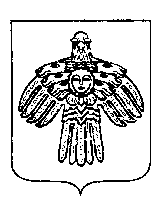 «ПЕЧОРА» МУНИЦИПАЛЬНÖЙ РАЙОНСА АДМИНИСТРАЦИЯ   20     октября 2021 г. г. Печора  Республика Коми                      №  1384     